ПРОЕКТ
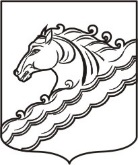 СОВЕТ МУНИЦИПАЛЬНОГО ОБРАЗОВАНИЯ БЕЛОРЕЧЕНСКИЙ РАЙОН______ СЕССИЯ 5 СОЗЫВА РЕШЕНИЕ            от___________                                                                               №_____г. БелореченскО внесении изменений в решение Совета муниципального образования Белореченский район от 14 ноября 2019 года №141 «Об утверждении Положения о порядке сдачи квалификационного экзамена муниципальными служащими в органах местного самоуправления муниципального образования Белореченский район»На основании Закона Краснодарского края от 11 ноября 2019 года №4142-КЗ «О внесенными изменениями в отдельные законодательные акты Краснодарского края», Закона Краснодарского края от 8 июня 2007 года №1244-КЗ «О муниципальной службе в Краснодарском крае» и Законом Краснодарского края от 3 июня 2009 года №1740-КЗ «О порядке присвоения и сохранения классных чинов муниципальных служащих в Краснодарском крае», руководствуясь статьей 25 Устава муниципального образования Белореченский район, Совет муниципального образования Белореченский район РЕШИЛ:1. Внести в решение Совета муниципального образования Белореченский район от 14 ноября 2019 года № 141 «Об утверждении Положения о порядке сдачи квалификационного экзамена муниципальными служащими в органах местного самоуправления муниципального образования Белореченский район следующие изменения: 1.1. В Приложении:1.1.1. пункт 1.3. части 1 изложить в новой редакции:«1.3. Муниципальным служащим, замещающим должности муниципальной службы на определенный срок полномочий, классные чины присваиваются по результатам квалификационного экзамена.»;1.1.2. пункт 1.6. части 1 изложить в новой редакции:«1.6. Квалификационный экзамен проводится при решении вопроса о присвоении классного чина муниципальной службы по инициативе муниципального служащего не позднее чем через три месяца после дня подачи им письменного заявления о присвоении классного чина муниципальной службы.»1.1.3. пункты 1.7. - 1.8. исключить;1.1.5. в пункте 2.2.4 раздела 2 слова «о проведении внеочередного квалификационного экзамена и присвоении классного чина» заменить словами «о присвоении классного чина муниципальной службы»;2. Управлению делами администрации муниципального образования Белореченский район (Солдатенко) обнародовать решение в установленном порядке.3. Контроль за выполнением настоящего решения возложить на комиссию по соблюдению законности, правопорядка, регламента, вопросов депутатской этики и местного самоуправления (Паронян).4. Решение вступает в силу со дня его обнародования.Глава муниципального образования Белореченский район                                 А.Н.ШаповаловПредседатель Советамуниципального образованияБелореченский район                                 Т.П.Марченко                                         